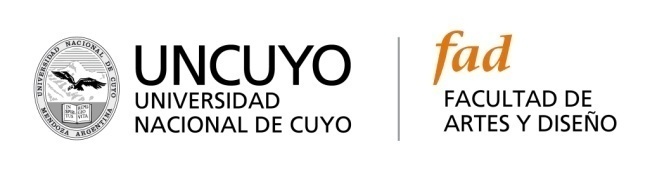 ORDENANZA N° 4/15 -CDCARRERA: ARTES VISUALESESPACIO CURRICULAR: DIBUJO  I – DIBUJO  II – DIBUJO III –TALLERES DE PINTURA Y DE ESCULTURA CARGO/DEDICACIÓN: Horario: Turno Tarde (20 horas), con disponibilidad  anual.AYUDANTE DE TRABAJOS PRACTICOS                                                                                                            con funciones de ModeloPERFIL:Acreditar experiencia en funciones de modelo. Tener aptitud física saludable para trabajar en espacios cerrados donde se manipulan diferentes sustancias y herramientas de uso artístico. Disponibilidad para posar individual o grupalmente, sin ropa, con accesorios, en sesiones breves y prolongadas.Tener disponibilidad horaria.Opción 3: Selección externa a la Facultad de Artes y Diseño.INSCRIPCIÓN: 23 y 24  de Agosto de 2017 RECEPCIÓN ANTECEDENTES: Departamento Operativo, Carreras de Artes Visuales de 10 a 17 hs. REQUISITOS: C. V. completo o CVar. Probanzas autenticadas. Observación: no se autenticarán probanzas en la Dirección de Carreras durante los días de inscripción –FACULTAD DE ARTES Y DISEÑO, 14  de agosto de 2017.